GENERAL TEAMSTERS AND EMPLOYERS TRUST FUND1200 WILSHIRE BLVD 5TH FL LOS ANGELES, CA 90017Telephone (562) 463- 5033	(866) 481 -5841	FAX (562) 463 - 5894CLAIM FORM MUST BE SUBMITTED WITHIN 90 DAYS OF SERVICEANSWER ALL QUESTIONS THAT APPLY • SIGN WHERE INDICATED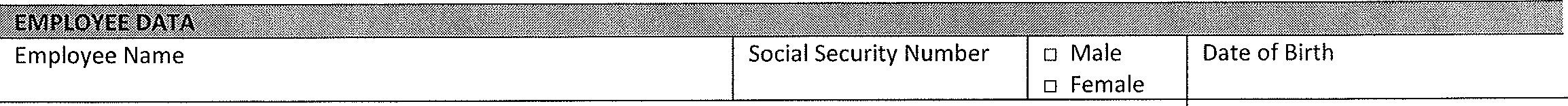 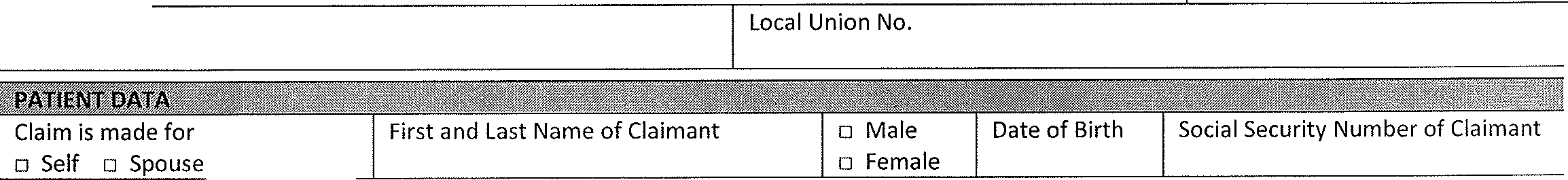 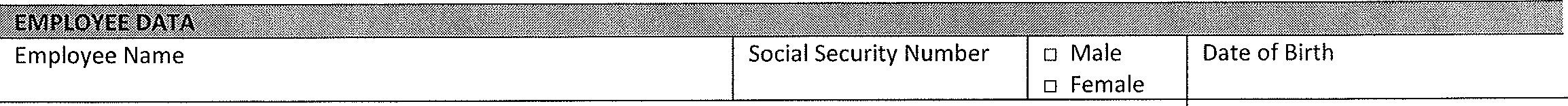 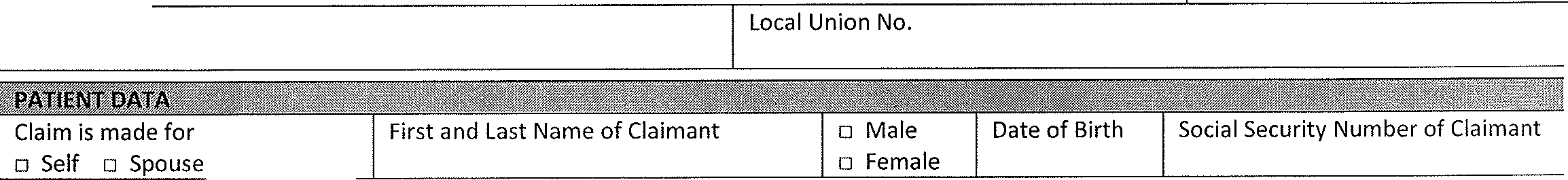 GIVE THE FOLLOWING INFORMATION ABOUT YOUR SPOUSE. {MUST BE COMPLETED IN ALL CASES)Spouse Name 	Social Security No. 	 Date of Birth 	Employer Name 	Employer Address 	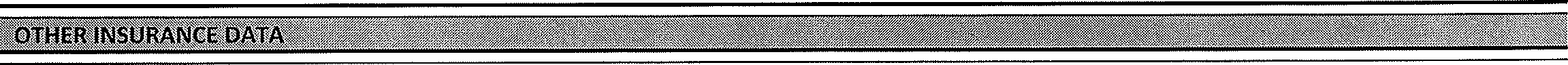 Do you, your spouse, or child have any other Group Insurance (other than the Trust Fund)? If yes, give name and address of insurance company or organization providing benefits for Yes  No Self  Spouse  Child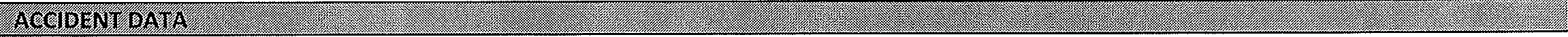 WAS INJURY CAUSED BY AN ACCIDENT?	 YES  NO	IF "YES", THIS PORTION MUST BE COMPLETEDDate of Accident	Was claimant at work 	 YesWhen accident happened   No Place and Details of AccidentDate Last Worked 	 Date Returned to WorkWere you places on disability due to this condition?  Yes    NoI/We jointly certify that the above information is true and correct. I/We hereby authorize all providers of medical care to furnish the General Teamsters and Employers Trust Fund with full information regarding this including copies of their records. I/We further authorize the release of this information to any third party, if the release of the information is necessary to the review or payment of the claim; i.e. for a medical necessity review, coordination of benefits determination, etc.Date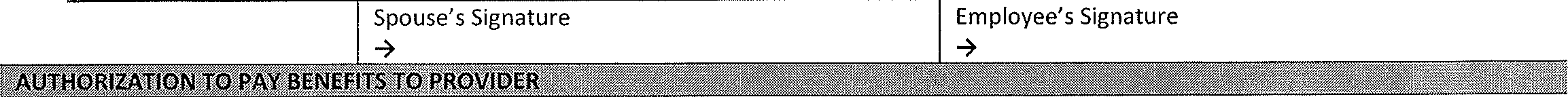 I hereby authorize payments directly to the Provider of service for all benefits, if any, otherwise payable to me for services on the attached claim but not to exceed the reasonable and customary charge for those services.Signed (Insured Signature)	DateInsured NameName and address of insurance company or organization providing benefits or servicePolicy No. or Identification No.